                                                                   Мельникова Ирина Евгеньевна                                         Заведующая центра Профориентации и Трудоустройства                                                        КГА ПОУ « Ачинский техникум нефти и газа»«РАЗВИТИЕ ОБРАЗОВАТЕЛЬНОГО ПОТЕНЦИАЛА ТЕХНИКУМА  ЧЕРЕЗ ДВИЖЕНИЕ  WORLDSKILLS RUSSIA»        Подготовка  конкурентоспособного специалиста, соответствующего  требованиям и мировым тенденциям развития рынка рабочей силы, умеющего быстро адаптироваться к постоянно изменяющимся условиям жизни, обладать набором необходимых компетенций  в разных областях человеческой и профессиональной деятельности является приоритетным направлением профессионального образования. Конкурсы профессионального мастерства выступают эффективной формой сочетания инновационных  личностно-ориентированных методов и технологий обучения и воспитания. WorldSkills - это новый толчок в развитии системы профессионального образования во всем мире и в частности в России. Профессионально-направленные конкурсы – эффективное средство в решении общепедагогических и профессиональных задач и мощный стимул профессионального роста студентов, который является итогом творческих усилий всего педагогического коллектива. Участие в конкурсах позволяет заявить молодым талантам о себе, сориентировать молодежь на педагогическую деятельность и воспитание любви к будущей профессии, помогает объективно оценить свои силы и возможности, нацелить на дальнейшее самосовершенствование, создавая условия для профессионального, творческого и личностного развития.Целью соревнования по данным компетенциям является демонстрация лучших международных практик [1]. Профессиональные лаборанты могут подняться по карьерной лестнице. Для этого необходимо умение работать в любых лабораториях, нефтеперерабатывающей промышленности (быть их владельцами или управляющими менеджерами), включая высококлассные, семейные заправки – нефтеперекачки. Приветствуется также опыт работы в преподавании и нефтерерабатывающем промышленном производстве.Частные специализированные заправки часто продают не качественное сырьё, благодаря умениям профессиональных лаборантов, можно быстро и легко сделав анализ, убедиться в качестве продукта.Лаборанты - это высококвалифицированные специалисты с высоким уровнем знаний о сырье, нефтепродукте. Профессионалы своего дела должны учитывать качество продукта, технику безопасности и нормы охраны здоровья, а также требования покупателей. Они должны придерживаться высококачественных ингредиентов, безупречного уровня безопасности[2].Опыт участия наших педагогов «Ачинского техникума нефти и газа»  в экспертной работе , в организации площадок  Региональных Чемпионатах позволил познакомиться с технологией экспертной оценки, условиями проведения, содержанием заданий, уровнем подготовки студентов других образовательных учреждений края. Первоначально заявка студентов нашего техникума для участия в данных компетенциях была нацелена на изучение возможности участия, для планирования в дальнейшем мероприятий их подготовки и корректировке рабочих программ в  соответствии с  Конкурсными заданиями. Заместитель директора по УПР техникума Войнов Александр Вениаминович оценив сложность поставленных задач, принял решение участвовать, изучать, побеждать. Находиться в процессе происходящих в профессиональном образовании изменений, соответствующих уровню мировых профессиональных тенденций единственно верный подход в формировании нового мировоззрения на содержание образовательных программ и выбор педагогических технологий.Источниками для разработки образовательных модулей стали документы WSI по компетенции  (техническое описание конкурсного задания, инфраструктурный лист, конкурсное задание, критерии оценивания).При разработке основной профессиональной образовательной программы на основе профессиональных стандартов, был проведён сравнительный анализ конкурсных заданий по стандартам WSI и профессиональных модулей ФГОС. В профессиональных стандартах WSI трудовые функции представлены намного шире, чем виды профессиональной деятельности в ФГОС, поэтому при разработке ППКРС были внесены дополнительные разделы в профессиональные модули. Современные образовательные стандарты уже направлены на реализацию компетентностного подхода в подготовке специалистов, в основе которого лежит подготовка выпускников способных и готовых применять знания, умения, навыки и личностные качества для успешной деятельности в определенной области.В настоящее время в техникуме разработана и реализуется  программа ТОП-50 «Технология аналитического качества химических соединений», составленная   в соответствии с конкурсной документацией и дающая возможность познакомить студентов, начиная с первого курса, с основами компетенции. Более того в техникуме ведётся ранняя профориентация включая элементы JuniorSkills - это программа ранней профессиональной подготовки и профориентации школьников. Она была инициирована в 2014 году Фондом Олега Дерипаска «Вольное дело». Основная миссия- дать школьникам возможность осознанно выбрать профессию в быстро меняющемся мире, и в будущем без проблем найти свое место на рынке труда. На базе нашего техникума ежегодно  работают площадки профессиональной олимпиады для школьников 8-11 классов «Дорога к мастерству» с элементами JuniorSkills. Каждый желающий школьник может попробовать свои силы в самых различных профессиональных видах деятельности это такие как:- Лаборант химического анализа;- Электронная техника;- Электромонтажные работы; - Графический дизайн.А затем принять решение о дальнейшем поступлении в техникум.Важно отметить, что предприятия и организации нашего города — АО «АНПЗ ВНК», ООО АчМУ ОАО «Северовостокэлектромонтаж», Филиал «Макрорегион Западная Сибирь» ООО ИК «СИБИНТЕК», «IТ – Лидер» активно поддержали олимпийские   площадки, выступая спонсорами конкурсных профессиональных заданий. Именно этот факт демонстрирует заинтересованность современных работодателей в развитии системы подготовки кадрового резерва территории.Главными характеристиками выпускника нашего образовательного учреждения является его компетентность и мобильность. Начиная с профориентации школьника до выпуска. В этой связи акценты при изучении учебных дисциплин, профессиональных модулей переносятся на сам процесс познания, эффективность которого полностью зависит от познавательной активности самого студента. Проблема активности личности в обучении как ведущий фактор достижения целей обучения, общего развития личности, профессиональной подготовки утверждает в мысли, что основным направлением активизации обучения является не увеличение объема передаваемой информации, а создание условий осмысленности и личностной активности с целью выражения себя как субъекта учебной деятельности и своего индивидуального «Я».Формирование профессиональных и общих компетенций у обучающихся происходит в разных направлениях и выходит за рамки образовательного процесса. Например, вовлечение студентов  в проведение мастер-классов в рамках профессиональных проб, практикуемых  в техникуме,  формирует у студентов коммуникативные навыки, умение работать в команде, эффективно искать информацию, проводить более сложные анализы продукта, сырья. Повышается уровень мотивации к профессиональной области, что  позволяет выявлению потенциальных участников конкурсов и чемпионатов. В дальнейшем, с кандидатами составляется индивидуальный план подготовки, построенный на основании конкурсной документации. Использование преподавателями активных методов образования для участия в чемпионатах Worldskills способствует повышению качества образовательного процесса, выработке новых подходов к профессиональным ситуациям, развитию творческих способностей студентов.Результаты участия студентов техникума в Национальных чемпионатах "Молодые профессионалы" (WorldSkills Russia)  показывают, что движение идём в верном направлении и есть ещё достаточный потенциал: IV Национальный чемпионат WorldSkills Russia 2016 года, г. Красногорск,  Московской области «Молодые профессионалы»  по компетенции «Лабораторный химический анализ» - 2 место, Мудрова Дарья. V Национальный чемпионат WorldSkills Russia 2017 года, г. Чебоксары.  «Молодые профессионалы» по компетенции «Лабораторный химический анализ» - 1 место,  Ветрова Яна.VI Национальный чемпионат WorldSkills Russia 2018 года, в Южно-Сахалинске «Молодые профессионалы» по компетенции «Лабораторный химический анализ» - 2 место, Костылева Кристина. Быть профессионалом в области практики и строить процесс подготовки студента-конкурсанта с учётом приобретённого  опыта позволяет нашим Педагогам - Экспертам с большой буквы таким как  Белокопытова Валентина Тимофеевна, Назарова Галина Николаевна, Похабова Мария Ивановна в настоящее время они видят детали планирования совместной деятельности более обоснованно, используя оптимальные решения, учитывая психологические, мотивационные, технологические аспекты, прожитые и осмысленные лично. Всё это способствует более качественному развитию образовательного потенциала студентов. Вовлечение студентов в конкурсное движение,   поиск новых решений в подготовке квалифицированных кадров даёт возможность всем  педагогам  техникума решить главную задачу, стоящую перед системой среднего профессионального образования – обеспечивать высокий уровень подготовки выпускников, владеющих технологиями в рамках мировых стандартов, готовых  к самореализации в профессиональной деятельности, способных  эффективно действовать на рынке труда.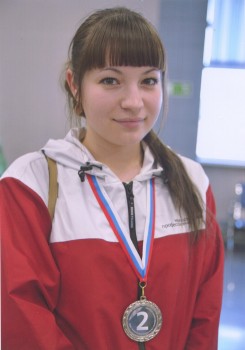 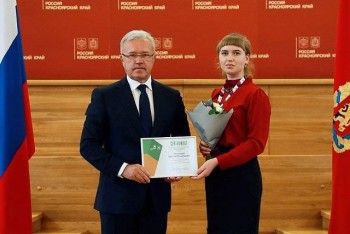 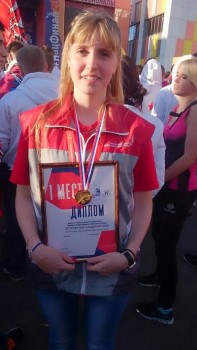              Мудрова Дарья                                  Костылева Кристина                       Ветрова Яна          Список источников информации 1. Термины и определения WorldSkills Russia2. Техническая документация (Конкурсные задания, Технические описания, Инфраструктурные листы, Критерии оценок, Схемы рабочих мест, Техника безопасности)3. http://worldskills.ru/ Главная страница сайта WorldSkills Russia